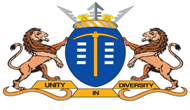 OpstelAssesseringsrubriek50Eerste Addisionele TaalOpstelAssesseringsrubriek50Eerste Addisionele TaalOpstelAssesseringsrubriek50Eerste Addisionele TaalOpstelAssesseringsrubriek50Eerste Addisionele Taal50 KODE 7Uitmuntend 80 – 100%KODE 6Verdienstelik70 – 79%KODE 6Verdienstelik70 – 79%KODE 5Beduidend60 – 69%KODE 4Voldoende50 – 59%KODE 3Matig40 – 49%KODE 3Matig40 – 49%KODE 2Basies30 – 39%KODE 1Ontoereikend0 – 29%INHOUD EN BEPLANNING 32 PUNTE 26tot3222½tot25½22½tot25½19½tot2216tot1913tot15½13tot15½10tot12½0tot9½INHOUD EN BEPLANNING 32 PUNTE TAAL, STYL ENREDIGERING12 PUNTE10tot128½tot9½8½tot9½7½tot86tot75tot5½5tot5½40tot3½TAAL, STYL ENREDIGERING12 PUNTESTRUKTUUR6 PUNTE5tot64½4½432½2½20tot1½STRUKTUUR6 PUNTEOpstel50Opstel50Opstel50Opstel50Opstel50Opstel50Opstel50Opstel5050 KODE 7Uitmuntend80 – 100%KODE 6Verdienstelik70 – 79%KODE 5Beduidend60 – 69%KODE 4Voldoende50 – 59%KODE 3Matig40 – 49%KODE 2Basies30 – 39%KODE 1Ontoereikend0 – 29%26 – 3222½ – 25½19½ – 2216 – 1913 – 15½10 – 12½0 – 9½INHOUD EN BEPLANNING32 PUNTEInhoud beïndruk leser met skerp insig in onderwerp.Idees uitdagend en volwasse.Beplanning en/of eerste poging lei tot ‘n feitlik foutlose, gepaste opstel.Inhoud toon deeglike interpretasie van die onderwerp.Idees is interessant en verbeeldingryk.Beplanning en/of eerste poging lei tot ‘n goed saamgestelde, gepaste opstel.Inhoud toon ‘n goeie interpretasie van die onderwerp.Idees is interessant en oortuigend.Beplanning en/of eerste poging lei tot ‘n goeie, gepaste opstel.Inhoud toon ‘n voldoende interpretasie van onderwerp.Idees is gewoon en diepte ontbreek.Beplanning en /of eerste poging lei tot ‘n aanvaarbare opstel / aanbieding.Inhoud is gewoon met leemtes in samehang.Idees is meestal relevant; herhalend.Beplanning en/of eerste poging lei tot ‘n gemiddelde / redelike verstaanbare opstel.Inhoud is dikwels onverstaanbaar. Gebrek aan samehang.Idees is min en dikwels herhalend.Beplanning en/of eerste poging lei tot ‘n opstel wat nie goed aangebied is nie.Inhoud nie ter sake nie. Geen samehang.Idees is herhalend.Beplanning en/of eerste poging ontbreek heeltemal. Swak opstel / aanbieding.10 – 128½ – 9½7½  – 86 – 75 – 5½40 – 3½TAAL, STYL EN REDIGERING12 PUNTEToon kritiese taalbewustheid.Effektiewe gebruik van taal en punktuasie. Gebruik figuurlike taal.Woordkeuse hoogs toepaslik / uitmuntend.Styl, toon en register is hoogs gepas.Opstel feitlik foutloos na proeflees en redigering.Toon kritiese taalbewustheid.Korrekte gebruik van taal en punktuasie.  Kan figuurlike taal in korrekte konteks gebruik.ŉ Variasie in woordekeuse en word korrek gebruik.Styl, toon en register is toepaslik vir die onderwerp.Opstel meestal foutloos na proeflees en redigering.Daar is bewyse van kritiese taalbewustheid.Taal en punktuasie  meestal korrek.Woordkeuse is  gepas vir opstel.Styl, toon en register is meestal toepaslik vir die onderwerp.Opstel oor die algemeen foutloos na proeflees en redigering.ŉ Aanduiding van ritiese taalbewustheid.Taal baie eenvoudig en punktuasie voldoende.Woordkeuse voldoende.Styl, toon en register oor die algemeen in ooreenstemming met vereistes vir die onderwerp.Opstel het steeds foute na proeflees en redigering.Beperkte kritiese taalbewustheid.Taal gewoon en punktuasie dikwels foutiewelik gebruik.Woordkeuse basies.Styl, toon en register toon gebrek aan samehang.Opstel het steeds baie foute na proeflees en redigering.Geen kritiese taalbewustheid.Gebrekkige taal en punktuasie.Woordkeuse beperk.Styl, toon en register gebrekkig.Opstel is besaai met foute ten spyte van proeflees en redigering.Geen kritiese taalbewustheid.Ernstige gebrek aan taal en punktuasie.Woordkeuse ontoepaslik.Styl, toon en register is baie gebrekkig.Opstel is besaai met foute en verwar, ten spyte van proeflees en redigering.5 – 64½432½20 – 1½STRUKTUUR6 PUNTEOntwikkeling van onderwerp is samehangend, met verbeeldingryke  detail.Sinne en paragrawe samehangend saamgestel.Lengte is in ooreenstemming met vereistes.Ontwikkeling van onderwerp is samehangend en logiese ontwikkeling van detail.Verskillende tipessinne; paragraweskakel logies.Lengte is korrek.Ontwikkeling van onderwerp is samehangend, met verbeeldingryke detail.Sinne en paragrafering:  samehangend, goed gekonstrueer /saamgestel.Lengte is korrek.Onderwerp bevat sommige idees;noodsaaklike detail egter ingesluit.Sinskonstruksie en paragrafering mag foute bevat, maar opstel maak nog sin.Lengte is amper korrek.Daar is bewyse van ontwikkeling van sommige noodsaaklike idees.Sinskonstruksie en paragrafering foutief, maar idees is verstaanbaar.Lengte: te kort / lank.Dwaal soms van die onderwerp af,lgemenegedagtegang moeilik om te volg.Sinskonstruksie en paragrafering baie elementêr saamgestel.Lengte: te kort / lank.Afgedwaal van die onderwerp.Sinskonstruksie en paragrafering:  deurmekaar en ondeurdag.Lengte is heeltemal te kort / te lank.